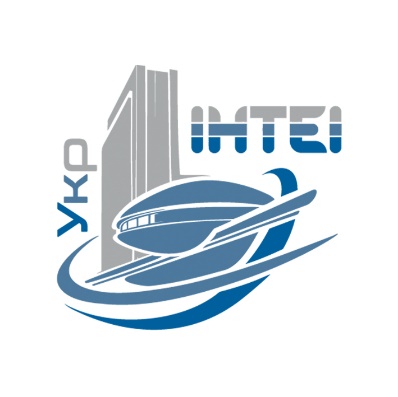 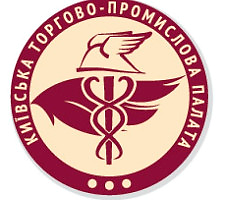 Спільне засідання Київської торгово-промислової палати 
та Українського інституту науково-технічної експертизи 
та інформаціїПРОГРАМАпроведення Бізнес-контакт біржі 
з участю наукових і науково-дослідних установ 
та організацій Україним. Київ, вул. Б. Хмельницького, 55
Бізнес-зала (8 поверх)1 листопада 2018 року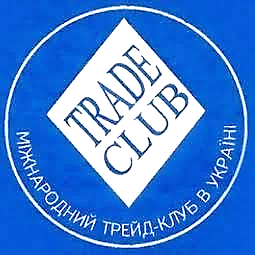 За підтримки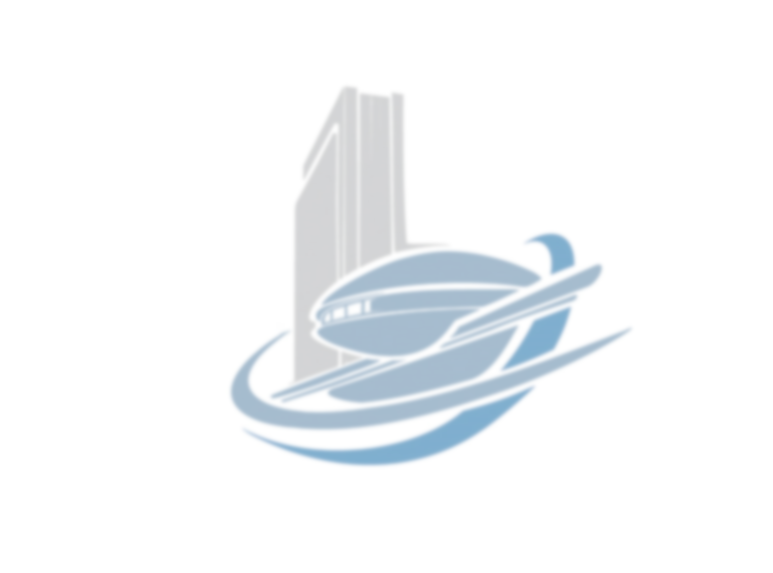 Ефективний розвиток трансферу технологій 
та інновацій – запорука успіху економіки України9:00 – 10:00 	Реєстрація учасників, спілкування з представниками засобів масової інформації, кава, огляд експонатів10:00 – 10:10 	Вітальне слово:Президента Київської ТПП – Миколи ЗасульскогоПрезидента Міжнародного Трейд-клубу, радника Посольства КНР – Лю ЦзюняГолови Правління Німецько-Українського фонду – Валерія Майбороди10:10 – 10:20 	Виступ директора УкрІНТЕІ Володимира Камишина10:20 – 10:35 	Біосенсори на поверхневому плазмонному резонансі. 
Маслов Володимир Петрович, д-р техн. наук, Інститут фізики напівпровідників ім. В.Є. Лашкарьова НАН України 10:35 – 10:50 	Тонкоплівкові захисні тефлонові покриття та технологія їх нанесення у вакуумі. Коломзаров Юрій Вікторович, канд. техн. наук, Інститут фізики напівпровідників ім. В.Є. Лашкарьова НАН України 10:50 – 11:05 	Мобільній робот довільної орієнтації у просторі «Київський Верхолаз»Поліщук Михайло Миколайович, канд. техн. наук, НТУ України «Київський політехнічний інститут імені Ігоря Сікорського»11:05 – 11:20 	Технологія та обладнання для ультразвукової каві-таційної обробки молока Гришко Ігор Анатолійович, канд. техн. наук, НТУ України «Київський політехнічний інститут імені Ігоря Сікорського»11:20 – 11:40 	ПЕРЕРВА НА КАВУ11:40 – 11:55 	Методи і засоби моніторингу енергетичного стану технологічного обладнання Плескач Борис Миколайович, докторант, Інститут проблем моделювання в енергетиці ім. Г.Є. Пухова НАН України11:55 – 12:10 	Малогабаритна вертолітний 3-мм РЛС забезпечення безпеки польотів літальних апаратів на малих висотах в умовах недостатньої видимостіБолтовец Николай Силович, заст. дир., Державне підприємство "Науково-дослідний інститут "Оріон"12:10 – 12:25 	Багаточастотний комплекс дистанційного виявлення забруднень морської поверхні в прибережній зоні Узленков Олександр Валентинович, провідний інженер дослідник, Інститут радіофізики та електроніки ім. О.Я. Усикова  НАН Украіни12:25 – 12:40 	Визначення якості рідких харчових продуктів (виноградних вин та соків) за допомогою електро-магнітних хвиль у НВЧ-діапазоні.Єременко Зоя Єлівна, доктор фіз.-мат. наук, Інститут радіофізики та електроніки ім. О.Я. Усикова НАН Украіни12:40 – 12:55 	«Фероплат». Протипухлинний нанокомпозит – нова форма препарату П’ятчаніна Тетяна Віталіївна, канд. біолог. наук, Інститут експериментальної патології, онкології і радіобіології ім. Р.Є. Кавецького НАН України13:00 – 13:40 	ОБІДНЯ ПЕРЕРВА13:40 – 13:55 	Лікувально-профілактичний препарат «Вітамін D3-Е білковий комплекс»Великий Микола Миколайович, д-р біолог. наук, професор, Інститут біохімії ім. О.В.Палладіна НАН України13:55 – 14:10 	Рання діагностика наявності або загрози тромбо-утворення: тест-системи імуноферментні для кількісного визначення розчинного фібрину та D-димеру в плазмі крові людини Луговська Наталія Едуардівна, канд. біолог. наук, Інститут біохімії ім. О.В.Палладіна НАН України14:10 – 14:25 	Комплекс апарату «ГЕЛІКОТЕСТЕР» для неінвазивної експрес-діагностики хелікобактеріозу шлунка та харчової добавки для його послаблення Шандренко Сергій Григорович, канд. біолог. наук, Інститут біохімії ім. О.В.Палладіна НАН України14:25 – 14:40 	Гемостатичний комбінований засіб для зупинки масивних кровотеч, у тому числі за гемофілії Чернишенко Володимир Олександрович, канд. біолог. наук, Інститут біохімії ім. О.В.Палладіна НАН України14:40 – 14:55 	Спосіб одержання аутологічного фібринового гелю для стимуляції регенерації кісткових і м’яких тканин і зниження інтенсивності запальних процесів Чернишенко Володимир Олександрович, канд. біолог. наук, Інститут біохімії ім. О.В.Палладіна НАН України15:00 – 17:00 	Організація прямих переговорів між представниками бізнес-інвестиційних компаній та авторами наукових розробок17:00 – 17:10 	Завершення засідання, організаційні питання____________________________________________________________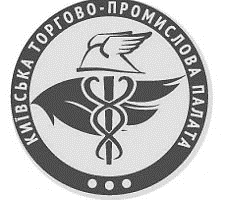 КИЇВСЬКА ТОРГОВО-ПРОМИСЛОВА ПАЛАТАвул. Б. Хмельницького, 55, м. Київ, 01054, Україна
тел.: +380 44 482-03-01 
факс: +380 44 482-39-66 
E-mail: info@kcci.org.ua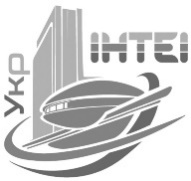 ДЕРЖАВНА НАУКОВА УСТАНОВА«УКРАЇНСЬКИЙ ІНСТИТУТ 
НАУКОВО-ТЕХНІЧНОЇ 
ЕКСПЕРТИЗИ ТА ІНФОРМАЦІЇ»вул. Антоновича, . Київ, 03150, Україна 
тел.: +380 44 521-00-10, +380 44 521-00-47
факс: +380 44 528-25-41
E-mail: uintei@uintei.kiev.ua